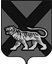 ТЕРРИТОРИАЛЬНАЯ ИЗБИРАТЕЛЬНАЯ КОМИССИЯ
ГОРОДА БОЛЬШОЙ КАМЕНЬРЕШЕНИЕОб аннулировании регистрации кандидатав депутаты Думы городского округа Большой Камень по             многомандатному избирательному округу № 3Иващенко Елены Владимировны На основании личного письменного заявления зарегистрированного кандидата в депутаты Думы городского округа Большой Камень по многомандатному избирательному округу № 3 Иващенко Елены Владимировны, выдвинутой Местным отделением Всероссийской политической партии «ЕДИНАЯ РОССИЯ» городского округа Большой Камень, от 16 августа 2022 года о снятии своей кандидатуры на выборах депутатов Думы городского округа Большой Камень, назначенных на 11 сентября 2022 года, руководствуясь статьей 50 Избирательного кодекса Приморского края, решением Избирательной комиссии Приморского края от 16 мая 2022 года № 19/93 «О возложении полномочий по организации подготовки и проведения выборов депутатов Думы городского округа Большой Камень, местного референдума на территориальную избирательную комиссию города Большой Камень», территориальная избирательная комиссия города Большой Камень РЕШИЛА:1. Аннулировать регистрацию кандидата в депутаты Думы городского округа Большой Камень по многомандатному избирательному округу № 3, выдвинутого Местным отделением Всероссийской политической партии «ЕДИНАЯ РОССИЯ» городского округа Большой Камень, Иващенко Елены Владимировны.2.	Аннулировать удостоверение зарегистрированного кандидата в депутаты Думы городского округа Большой Камень по многомандатному избирательному округу № 3 Иващенко Елены Владимировны.3.	Копию настоящего решения направить Иващенко Е.В. 4. Разместить настоящее решение на сайте органов местного самоуправления городского округа Большой Камень в разделе «Избирательная комиссия» в информационно-телекоммуникационной сети «Интернет».5. Направить настоящее решение в Избирательную комиссию Приморского края для размещения на официальном сайте Избирательной комиссии Приморского края в сети «Интернет».Председатель комиссии 	                                                       Г.В. Бантеева Секретарь комиссии   				                                  С.М. Кононенко   17.08.202216 часов 10 минутг. Большой Камень№ 83/488